1 – O sistema informatizado de gestão de processos administrativos e documentos utilizado pelo Órgão permite o controle da tramitação de processos ou documentos?☐ Sim		Evidência(s) e/ou comentário(s):  Clique aqui para digitar texto.☐ Não2 – O sistema informatizado de gestão de processos administrativos e documentos utilizado pelo Órgão inclui funcionalidade que permite a aplicação de plano de classificação1 de documentos e processos?☐ Sim		Evidência(s) e/ou comentário(s):  Clique aqui para digitar texto.☐ Não3 – O sistema informatizado de gestão de processos administrativos e documentos utilizado pelo Órgão permite o controle de versões dos documentos2?☐ Sim		Evidência(s) e/ou comentário(s):  Clique aqui para digitar texto.☐ Não4 O sistema informatizado de gestão de processos administrativos e documentos utilizado pelo Órgão inclui funcionalidade para controle de prazos de guarda e destinação de documentos e processos? ☐ Sim		Evidência(s) e/ou comentário(s):  Clique aqui para digitar texto.☐ Não5 – O sistema informatizado de gestão de processos administrativos e documentos utilizado pelo Órgão permite a indexação e recuperação de documentos ou processos?☐ Sim		Evidência(s) e/ou comentário(s):  Clique aqui para digitar texto.☐ Não6 – O sistema informatizado de gestão de processos administrativos e documentos utilizado pelo Órgão permite integração entre documentos digitais3 e não-digitais4?☐ Sim		Evidência(s) e/ou comentário(s):  Clique aqui para digitar texto.☐ Não7 – O sistema informatizado de gestão de processos administrativos e documentos utilizado pelo Órgão inclui funcionalidade de exportação de documentos5 para transferência ou recolhimento?☐ Sim		Evidência(s) e/ou comentário(s):  Clique aqui para digitar texto.☐ Não8 – A equipe responsável pelo sistema informatizado de gestão de processos administrativos e documentos utilizado pelo Órgão consegue, se solicitado, alterar, excluir ou ocultar documento ou processo?☐ Sim		Evidência(s) e/ou comentário(s):  Clique aqui para digitar texto.☐ Não	Em caso positivo, o sistema registra a operação e o registro é tornado público para os demais usuários?☐ Sim		Evidência(s) e/ou comentário(s):  Clique aqui para digitar texto.☐ Não9 – Em relação ao sistema informatizado de gestão de processos administrativos e documentos utilizado pelo Órgão, qual a unidade responsável pelas seguintes ações:Manutenção do sistema:  Clique aqui para digitar texto.Atualização do sistema: Clique aqui para digitar texto.Alteração, inclusão ou exclusão de tipos de processos:  Clique aqui para digitar texto.Alteração, inclusão ou exclusão de tipos de documentos:  Clique aqui para digitar texto.10 – O sistema informatizado de gestão de processos administrativos e documentos utilizado pelo Órgão garante que a localização do documento seja única6?☐ Sim		Evidência(s) e/ou comentário(s):  Clique aqui para digitar texto.☐ Não11 – O sistema informatizado de gestão de processos administrativos e documentos utilizado pelo Órgão garante a autoria dos documentos digitais, com a identificação do autor do documento?☐  Sim		Evidência(s) e/ou comentário(s):  Clique aqui para digitar texto.☐ Não12 – O sistema informatizado de gestão de processos administrativos e documentos utilizado pelo Órgão garante que o documento se encontra completo e não sofreu corrupção ou alteração não-autorizada e/ou não documentada?☐ Sim		Evidência(s) e/ou comentário(s):  Clique aqui para digitar texto.☐ Não13 – O sistema informatizado de gestão de processos administrativos e documentos utilizado pelo Órgão garante que o documento mantenha a mesma forma desde o momento de sua produção e tenha garantia de autoria, seja original ou cópia, digital ou não-digital?☐ Sim		Evidência(s) e/ou comentário(s):  Clique aqui para digitar texto.☐ Não14 – O sistema informatizado de gestão de processos administrativos e documentos utilizado pelo Órgão garante o registro da hora legal do momento da produção, alteração e registro dos eventos de tramitação do documento?☐ Sim		Evidência(s) e/ou comentário(s):  Clique aqui para digitar texto.☐ Não15 – O sistema informatizado de gestão de processos administrativos e documentos utilizado pelo Órgão garante que os documentos e processos confidenciais só podem ser acessados e/ou manipulados por pessoas ou unidades previamente autorizadas?☐  Sim		Evidência(s) e/ou comentário(s):  Clique aqui para digitar texto.☐ Não16 – Caso haja processos físicos que foram digitalizados, eles passaram por algum tipo de seleção prévia para definir a necessidade de guarda ou a possibilidade de eliminação?☐ Sim		Evidência(s) e/ou comentário(s):  Clique aqui para digitar texto.☐ Não17 – Caso haja processos físicos que foram digitalizados, ao serem inseridos no sistema informatizado de gestão de processos administrativos e documentos utilizado pelo Órgão, eles recebem indexação que permita posterior busca por assunto, classe ou número do processo físico? ☐ Sim		Evidência(s) e/ou comentário(s):  Clique aqui para digitar texto.☐ Não18 – Os dados, documentos e processos constantes dos antigos sistemas informatizados de gestão de processos administrativos e documentos utilizado pelo Órgão foram integralmente migrados para o novo sistema?☐ Não se aplica☐ Sim		☐ Não, mas foram tomadas as seguintes providências em relação ao sistema:☐ a) Os dados, documentos e processos inseridos no sistemas antigos receberam tratamento adequado para guarda e eventual eliminação.☐ b) Existe estudo ou plano de ação para tratamento dos dados, documentos e processos inseridos no sistemas antigos.☐ c) Os sistemas antigos continuam ativos e disponíveis para consulta dos dados, documentos e processos nele inseridos.☐ d) Os sistemas antigos continuam recebendo atualizações e manutenções periódicas para manter a integridade e confiabilidade dos dados, documentos e processos nele inseridos.Evidência(s) e/ou comentário(s):  Clique aqui para digitar texto.19 – O Órgão dispõe de regulamentação sobre produção e tramitação de documentos e processos administrativos utilizado pelo Órgão no sistema informatizado de gestão de processos administrativos e documentos?☐  Sim, e o normativo:☐ a) define os tipos de documentos e processos produzidos no sistema e quando utilizá-los, levando em consideração aspectos relacionados à característica, à finalidade e ao destinatário do documento ou processo;☐  b) conceitua as ações de tramitação de documentos e processos, definindo as hipóteses de sua utilização (tais como juntada, desentranhamento, relacionamento de processos, etc);☐  c) define requisitos a serem observados na criação e tramitação de documentos e processos.		☐ NãoEvidência(s) e/ou comentário(s):  Clique aqui para digitar texto.20 – Existe no Órgão estratégia de preservação de documentos institucionais, físicos e/ou digitais, desde sua produção até seu arquivamento ou eliminação?☐ Sim		Evidência(s) e/ou comentário(s):  Clique aqui para digitar texto.☐ Não21 – Existem normas, planos de classificação e tabelas de temporalidade documental padronizadas para documentos e processos administrativos, físicos e/ou digitais?☐ Sim		☐ Não☐ Não, mas o Órgão observa outras normas existentes ou aplica as resoluções do Conarq.Evidência(s) e/ou comentário(s):  Clique aqui para digitar texto.22 – Existindo ou não os planos de classificação, existe padronização das espécies, tipos, classes, assuntos e registros de movimentação de documentos e processos administrativos?☐ Sim		Evidência(s) e/ou comentário(s):  Clique aqui para digitar texto.☐ Não23 – Existem critérios de transferência e de recolhimento dos documentos e processos, físicos e/ou digitais, das unidades administrativas para a(s) unidade(s) responsável(eis) pela gestão documental?☐ Sim		Evidência(s) e/ou comentário(s):  Clique aqui para digitar texto.☐ Não24 – A transferência de documentos físicos e/ou digitais da fase corrente para a fase intermediária é registrada em sistema apropriado ou feita por meio de formulário?☐ Sim		Evidência(s) e/ou comentário(s):  Clique aqui para digitar texto.☐ Não25 – O recolhimento de documentos físicos e/ou digitais da fase intermediária para a fase permanente é acompanhado de instrumentos que permitam a identificação e controle dos referidos documentos?☐  Sim		Evidência(s) e/ou comentário(s):  Clique aqui para digitar texto.☐ Não26 – A eliminação de documentos físicos e/ou digitais é precedida da “Listagem de eliminação de documento”, da publicação de “Edital de ciência de eliminação de documentos judiciais/administrativos” e do “Termo de eliminação de documentos judiciais/administrativos”?☐ Sim		Evidência(s) e/ou comentário(s):  Clique aqui para digitar texto.☐ Não27 – O arquivamento de documentos administrativos, físicos e/ou digitais, é precedido pela classificação e enquadramento conforme Plano de Classificação e Tabela de Temporalidade dos Documentos da Administração do Poder Judiciário, se houver?☐ Sim		Evidência(s) e/ou comentário(s):  Clique aqui para digitar texto.☐ Não28 – O Órgão realiza estudos periódicos de custo de armazenagem de documentos?☐ Sim		Evidência(s) e/ou comentário(s):  Clique aqui para digitar texto.☐ Não29 – As instalações de armazenamento de documentos preveem limitação de acesso aos documentos, controle das áreas de armazenamento e sistemas de detecção de entradas não autorizadas? Caso exista, detalhar os controles utilizados. ☐  Sim		Evidência(s) e/ou comentário(s):  Clique aqui para digitar texto.☐ Não30 – Existe, no âmbito da unidade responsável pela gestão documental, mecanismos periódicos de descontaminação e controle de pragas das áreas de armazenamento de documentos físicos?☐  Sim		Evidência(s) e/ou comentário(s):  Clique aqui para digitar texto.☐ Não31 – O Órgão classifica os documentos físicos em ultrassecreto, secreto e reservado, conforme a Lei de Acesso à Informação?☐  Sim		Evidência(s) e/ou comentário(s):  Clique aqui para digitar texto.☐ Não32 – O sistema informatizado de gestão de processos administrativos e documentos permite a classificação dos documentos em ultrassecreto, secreto e reservado, conforme a Lei de Acesso à Informação?☐  Sim		Evidência(s) e/ou comentário(s):  Clique aqui para digitar texto.☐ Não33 – Existe regulamentação definindo os casos em que se deve utilizar os níveis de acesso sigiloso, restrito e público no sistema informatizado de gestão de processos administrativos e documentos?☐  Sim		Evidência(s) e/ou comentário(s):  Clique aqui para digitar texto.☐ Não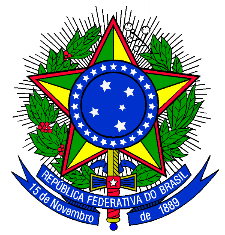 CONSELHO NACIONAL DE JUSTIÇASECRETARIA DE AUDITORIA AÇÃO COORDENADA DE AUDITORIA -  GESTÃO DOCUMENTAL Rev. 29/1/2019COORDENADORIA DE AUDITORIA INTERNA – COAU/CNJCOORDENADORIA DE AUDITORIA INTERNA – COAU/CNJCOORDENADORIA DE AUDITORIA INTERNA – COAU/CNJQUESTIONÁRIO SOBRE A GESTÃO DOCUMENTAL – SEÇÃO DE ARQUIVOQUESTIONÁRIO SOBRE A GESTÃO DOCUMENTAL – SEÇÃO DE ARQUIVOQUESTIONÁRIO SOBRE A GESTÃO DOCUMENTAL – SEÇÃO DE ARQUIVOObjetivo: Avaliar a criação, manutenção, utilização e prazos de conservação dos documentos que são gerados e o encaminhamento final para conservação permanente ou descarte e, ainda, as rotinas para gerenciamento dos acervos de documentos administrativos e de processos ligados à atividade-fim do Órgão, como forma de apoio à decisão, à preservação da memória institucional e à comprovação de direitos.Objetivo: Avaliar a criação, manutenção, utilização e prazos de conservação dos documentos que são gerados e o encaminhamento final para conservação permanente ou descarte e, ainda, as rotinas para gerenciamento dos acervos de documentos administrativos e de processos ligados à atividade-fim do Órgão, como forma de apoio à decisão, à preservação da memória institucional e à comprovação de direitos.Objetivo: Avaliar a criação, manutenção, utilização e prazos de conservação dos documentos que são gerados e o encaminhamento final para conservação permanente ou descarte e, ainda, as rotinas para gerenciamento dos acervos de documentos administrativos e de processos ligados à atividade-fim do Órgão, como forma de apoio à decisão, à preservação da memória institucional e à comprovação de direitos.GlossárioGlossárioPlano de ClassificaçãoEsquema elaborado a partir do estudo das estruturas e funções da instituição e análise do arquivo por ela produzido, pelo qual se distribuem os documentos em classes, de acordo com métodos de arquivamento específicos. Expressão geralmente adotada em arquivos correntes.Controle de versões dos documentosConjunto de operações que permitem gerenciar as versões de um documento arquivístico digital.Versão: Uma ou mais variantes de um mesmo documento.Documentos digitaisDocumento arquivístico codificado em dígitos binários, produzido, tramitado e armazenado por sistema computacional. Os metadados e os próprios documentos são inseridos no sistema. Os metadados são informações estruturadas e codificadas que descrevem e permitem gerenciar, compreender, preservar e acessar os documentos digitais ao longo do tempo.Documentos não-digitaisAquele produzido e recebido pelo órgão, em decorrência do exercício de suas funções e atividades específicas, em suporte não-digital. Se digitalizado, é obtido a partir da conversão de um documento-base não digital, gerando uma fiel representação em código digital. O sistema registra apenas os metadados dos documentos.Exportação de documentosProcesso de transferência de dados de um sistema informatizado para outro, podendo haver conversão.Conversão: Técnica de migração que pode se configurar de diversas formas, tais como: a) conversão de dados: mudança de formato; b) conversão de sistema computacional: mudança do modelo de computador e de seus periféricos.Localização únicaO documento é único no conjunto documental ao qual pertence; podem existir cópias em um ou mais grupos de documentos, mas cada cópia é única em seu lugar, porque o conjunto de suas relações com os demais documentos do grupo é sempre único. A fim de evitar duplicação dos documentos, permite-se a utilização de referências lógicas para a individualização dos documentos digitais.Orientações para preenchimento e envio do QuestionárioOrientações para preenchimento e envio do Questionário1ªAs questões foram formuladas, em regra, para marcação de resposta única (Sim ou Não).2ªRespostas com conteúdo afirmativo deverão ser evidenciadas com documento hábil a comprovar a afirmação.3ªEm alguns casos, há uma ou mais afirmações em sequência, as quais o respondente assinalará caso considere pertinente ou ocorrente o fato afirmado ou a opção apresentada.4ªO Questionário deverá ser respondido e encaminhado, até 31/3/2019. 